ПРОФИЛЬ КОМПАНИИ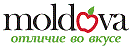 Таблица доступности продукцииПредставители в рамках выставки , Москва Ион Ионеску, Коммерческий директорМобильный / Viber: +373 699zzzz  E-mail:	123@gmail.comВиктория Иванова, Начальник отдела продажМобильный / WhatsApp: +373 699zzzz  E-mail:	321@gmail.comНазваниеКОМПАНИЯ SRLКОМПАНИЯ SRLАдрес (офис):Республика Молдова, ….. Республика Молдова, ….. Республика Молдова, ….. Адрес (упаковочный цех):Республика Молдова, …..Республика Молдова, …..Республика Молдова, …..Телефон:+373 ….+373 ….+373 ….Контактное лицо:….….….E-mail:...@...  ...@...  ...@...  Сайт / веб страница:www….www….www….ДеятельностьГод основанияОсновной бизнесЧисло сотрудниковГодовой объем производстваКомпания была основана в 2001 году.Также в 2001 году был построен холодильный склад. В настоящее время в подразделении по производству фруктов работают 42 человека, в том числе 17 штатных работников.Компания имеет 37 га слив, 16 га абрикосов и 6 га вишни.Плоды выращиваются под пристальным наблюдением наших специалистов, что подтверждается сертификатами G.L.O.B.A.L GAP / GRASP.На данный момент Компания имеет холодильное хранилище - 1200 тонн общей вместимости с 2 комнатами предварительного охлаждения.Компания была основана в 2001 году.Также в 2001 году был построен холодильный склад. В настоящее время в подразделении по производству фруктов работают 42 человека, в том числе 17 штатных работников.Компания имеет 37 га слив, 16 га абрикосов и 6 га вишни.Плоды выращиваются под пристальным наблюдением наших специалистов, что подтверждается сертификатами G.L.O.B.A.L GAP / GRASP.На данный момент Компания имеет холодильное хранилище - 1200 тонн общей вместимости с 2 комнатами предварительного охлаждения.Компания была основана в 2001 году.Также в 2001 году был построен холодильный склад. В настоящее время в подразделении по производству фруктов работают 42 человека, в том числе 17 штатных работников.Компания имеет 37 га слив, 16 га абрикосов и 6 га вишни.Плоды выращиваются под пристальным наблюдением наших специалистов, что подтверждается сертификатами G.L.O.B.A.L GAP / GRASP.На данный момент Компания имеет холодильное хранилище - 1200 тонн общей вместимости с 2 комнатами предварительного охлаждения.Стандарты / системы качества / безопасности пищевых продуктовСертифицировано В процессе внедрения В процессе внедрения Стандарты / системы качества / безопасности пищевых продуктов GLOBALG.A.P. GLOBALG.A.P. GLOBALG.A.P.Стандарты / системы качества / безопасности пищевых продуктов GRASP GRASP GRASPСтандарты / системы качества / безопасности пищевых продуктов IFS  IFS  IFS Стандарты / системы качества / безопасности пищевых продуктов ISO 22000 ISO 22000 ISO 22000Стандарты / системы качества / безопасности пищевых продуктов Organic Organic OrganicОсновные рынкирегиональный / международныйКаналы рынкарозничная / оптовая торговля / трейдерыОсновными рынками наших продуктов являются Россия, Беларусь и Румыния.Начиная с 2018 года компания сертифицировала сливы с помощью GlobalGAP и GRASP и начала экспортировать сливы в Германию через трейдера.Столовый виноград и сливы продаются в Румынию в супермаркеты Ашан. Около 50% продаваемой продукции идет на оптовый рынок.Основными рынками наших продуктов являются Россия, Беларусь и Румыния.Начиная с 2018 года компания сертифицировала сливы с помощью GlobalGAP и GRASP и начала экспортировать сливы в Германию через трейдера.Столовый виноград и сливы продаются в Румынию в супермаркеты Ашан. Около 50% продаваемой продукции идет на оптовый рынок.Основными рынками наших продуктов являются Россия, Беларусь и Румыния.Начиная с 2018 года компания сертифицировала сливы с помощью GlobalGAP и GRASP и начала экспортировать сливы в Германию через трейдера.Столовый виноград и сливы продаются в Румынию в супермаркеты Ашан. Около 50% продаваемой продукции идет на оптовый рынок.Тип упаковкиДля розничной торговлиДля оптовой торговлиСтандартная упаковка: деревянный ящик 30х50х12 смСлива                              10 кг / ящикАбрикосы                         8 кг / ящикСтоловый виноград       8 кг / ящикВишня         картонная коробка 30х50х12 см  6 кгВозможны и другие виды упаковки, которые должны быть согласованы до начала уборки. Компания может организовать картонную упаковку согласно запросу.Стандартная упаковка: деревянный ящик 30х50х12 смСлива                              10 кг / ящикАбрикосы                         8 кг / ящикСтоловый виноград       8 кг / ящикВишня         картонная коробка 30х50х12 см  6 кгВозможны и другие виды упаковки, которые должны быть согласованы до начала уборки. Компания может организовать картонную упаковку согласно запросу.Стандартная упаковка: деревянный ящик 30х50х12 смСлива                              10 кг / ящикАбрикосы                         8 кг / ящикСтоловый виноград       8 кг / ящикВишня         картонная коробка 30х50х12 см  6 кгВозможны и другие виды упаковки, которые должны быть согласованы до начала уборки. Компания может организовать картонную упаковку согласно запросу.Продукт- сортТонЯнв.Фев.МартАпр.МайИюньИюльАвг.Сен.Окт.Ноя.Дек.ЯблокиГолден Делишоус450XXXВиноградМолдова 1000XXXСливаСтэнли800XXXXПерсикиРед ХэвенЧерешняБурлат450XXXАбрикосы       Краснощекий300XX